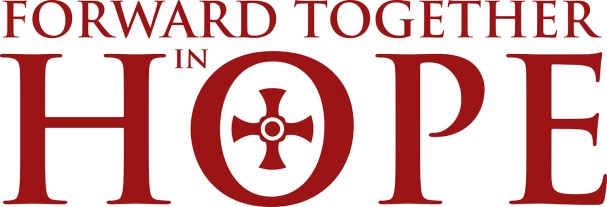 ParishQuestionnaire Supplementfor Sections 8 & 9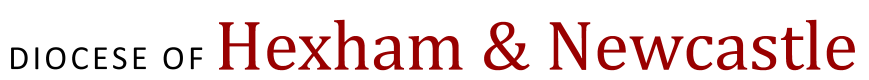 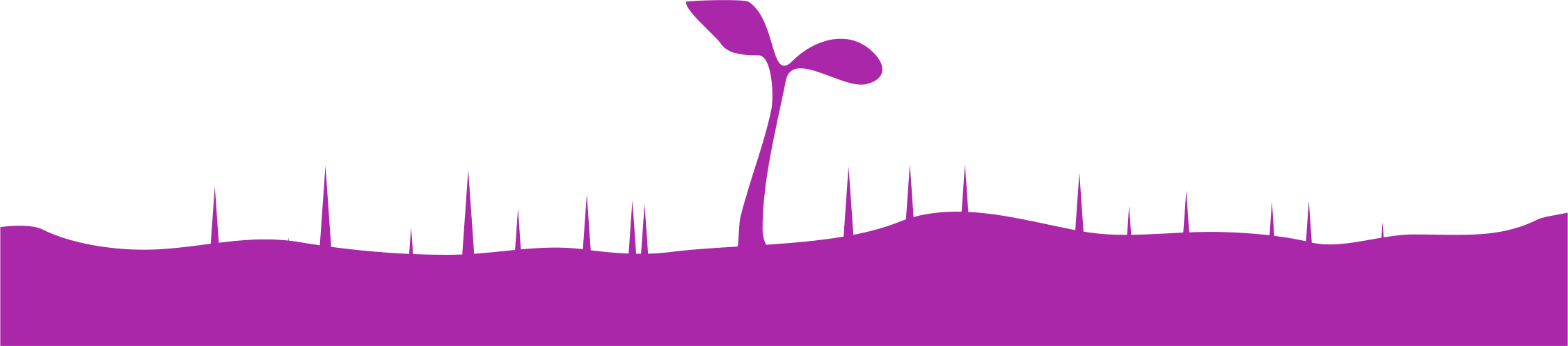 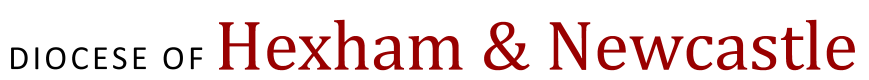 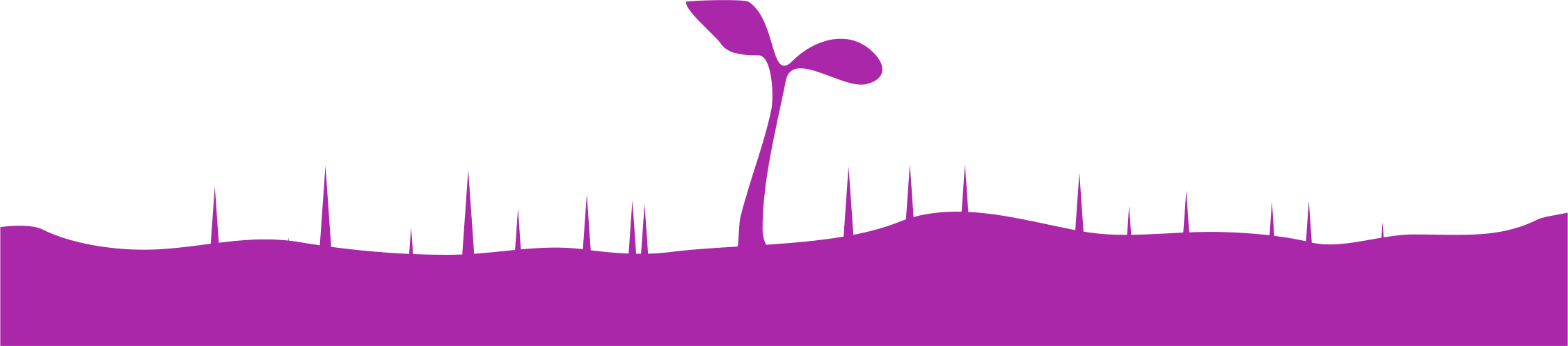 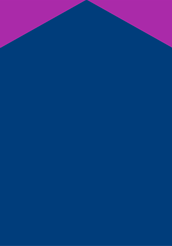 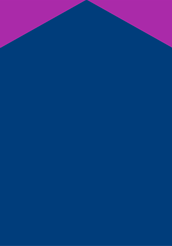 8.1	Please provide information about the buildings associated with each church site within the 	parish. (Note: Section 8 of the data pack will assist with some questions)8.14	Does the church have a cemetery?		    Yes				    No 8.15	If Yes, who has responsibility for its care? 8.16	Please identify any other land / property for which the parish is 	responsible. (e.g. Residential 	lettings etc.)8.17	Please describe the meeting spaces that the church has and how many people they can 	accommodate.8.18	Is there a place for smaller weekday masses?			Yes			    No	If Yes, please provide details8.19	Does the community have property that is in excess of its requirements?  		Yes			    No8.20	If Yes, please give details and any suggestions of ways to realise its potential.8.21	Are your premises used by external groups / organisations?		Yes			    No8.22	If Yes, please provide details of the nature and frequency of the activity and whether the 	organisation pays a hire charge.8.23 Does the parish collaborate with other denominations locally regarding use of buildings? 		Yes			    No8.24	If Yes, please elaborate. 8.25	Do you anticipate any instances of expenditure on property (£5k or more on a single item / 	project) in the next 5 years?		Yes			    No8.26	If Yes, please provide details.8.27	Please indicate the distances from the nearest primary and secondary schools to the church.9.1	How many miles is it by road to the nearest 3 Catholic churches from this church?	 (See data pack)9.2	From which parish church was your parish originally founded?9.3	With which local parish / church communities does your parish have the strongest 	relationship(s) 9.4	Please describe any significant geographical obstacles between this church and other Catholic 	church(es) in your locality.9.5	Based on the experience of your parishioners, how accessible is this church using public  	transport?	Please elaborate.9.6	Does the parish provide any regular transport to church services? 		Yes			    No9.7	If Yes, please explain.  Parish NameChurch NameCapacityIn your opinionIn your opinionVery GoodGoodFairPoor8.2What is the overall state of repair of the Church?8.3What is the overall state of repair of the Presbytery?8.4What is the overall state of repair of the Church Hall?YesNo8.5Is there a car park?Is there a car park?Is there a car park?8.6If Yes, how many parking spaces are there?If Yes, how many parking spaces are there?If Yes, how many parking spaces are there?8.7Is there a parish office?Is there a parish office?Is there a parish office?8.8Are there secure on-site storage facilities for confidential documentation?Are there secure on-site storage facilities for confidential documentation?Are there secure on-site storage facilities for confidential documentation?8.9Is there an appointed Welfare Officer?Is there an appointed Welfare Officer?Is there an appointed Welfare Officer?8.10Are the following regular check-ups up to date:Are the following regular check-ups up to date:Are the following regular check-ups up to date:•	Portable electrical appliances?•	Portable electrical appliances?•	Portable electrical appliances?•	Gas safety•	Gas safety•	Gas safety8.11Are the following facilities available for people with disabilities?Are the following facilities available for people with disabilities?Are the following facilities available for people with disabilities?•	Accessible toilets•	Accessible toilets•	Accessible toilets•	Level access•	Level access•	Level access•	Ramped access•	Ramped access•	Ramped access•	Loop system•	Loop system•	Loop system8.12If any of the above provision is lacking are there plans in place to improve the facilities?If any of the above provision is lacking are there plans in place to improve the facilities?If any of the above provision is lacking are there plans in place to improve the facilities?8.13If Yes, please elaborate:If Yes, please elaborate:If Yes, please elaborate:If Yes, please elaborate:If Yes, please elaborate:Property / LandDescriptionMeeting SpaceNo. of peopleProperty / LandDetails / SuggestionsGroupActivityFrequencyHire charge (Y / N)Hire charge (Y / N)Example: Scouts Pack MeetingWeekly during term timeExpenditure Anticipated CostName of schoolDistance Parish NameChurch NameChurch NameDistanceEasilyModeratelyWith difficultyNot at all